Travel Award for International Skills and Knowledge Exchange Application FormGrants of up to £2000 are awarded for one of the following two options:To assist with the costs of travelling to a host laboratory in a non-developing country from a developing country to learn new skills and techniques. These skills must then be disseminated to others on return to the country of residence.ORTo assist with the costs of a member of a non-developing country lab travelling to a developing country to teach techniques and skills within the country.The maximum length of time of the visit should be one month. Below you must outline in detail how the grant would be spent to maximise the benefit to the developing country. It is imperative that every effort is made to disseminate knowledge as much as possible within the developing country. The committee will look favorably on applications where it is clear how this will be accomplished.Applicants are strongly encouraged to read the guidelines prior to applying for a grant.Closing Dates:1st January for visits anytime after 1st February1st March for visits anytime after 1st April1st May for visits anytime after 1st June1st June for visits anytime after 1st July1st July for visits anytime after 1st August1st September for visits anytime after 1st October1st November for visits anytime after 1st December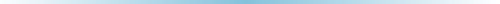 Name                                              ________________________Email address                               ________________________Name of Institution                       ________________________Post held 		 Lecturer/Perm		 Research Asst/Fellow Postdoc	 Lecturer/Fixed Term						 Professor		 Reader			 Postgraduate/Research Student			 MD			 Senior Lecturer		 OtherBiochemical Society Membership Category	 Full Member			 Early Career Member						 Postgraduate Member		 EmeritusMembership Number 	_____________________	Gender       		 Female			 Male Prefer to self-describe (Please describe _________________) Prefer not to sayAre you visiting a non-developing country to learn or going to a developing country to teach?Please indicate whether you: Work in a developing country and intend to visit a non-developing country to learn from a host laboratory OR you work in a non-developing country and will be visiting a developing country to teach skills and techniques.  Visiting Researcher (from a developing country to non-developing country lab) – ONLY COMPLETE SECTIONS A & C Visiting Researcher (from a non-developing country lab to developing country) – ONLY COMPLETE SECTION B & CSECTION AName and Address of host laboratory 		_________________________________________________                           	                           _________________________________________________				_________________________________________________Email address of host                                                _________________________________________________    Intended dates of the placement                               _________________________________________________Description of work and/or training - please include the scope of your research:Give details of the skills that will be learnt as a result of your visitHow will the skills learnt be applied on return to your country of residence? Please note that it must be apparent how the skills gained will be passed onto others and will have a benefit in your country of residence. Any additional added value from the visit that you hope to gain beyond that stated abovePlease also attach a letter from the host laboratory supporting the placement and outlining the training that will take place over the course of the visiting fellowship with your application.SECTION BName and Address of host laboratory 		_________________________________________________                           	                           _________________________________________________				_________________________________________________Email address of host                                                _________________________________________________    Intended dates of the placement                               _________________________________________________Description of training to be carried out:Give details of the availability of equipment or resources that may be required for the training to be utilized, as appropriate. If not available, the applicant must explain how required equipment/resources will be put in place.Please indicate the scope of the training, how many people should benefit from the training. Please include how you intend to ensure that this training will be disseminated within the host country after your visit. Please also attach a letter from the host laboratory supporting the placement and outlining how the knowledge will be disseminated after the visit has taken place with your application.It is important that details are given of equipment available in the lab to implement techniques learned by the visiting fellow. The host laboratory must be able to use the knowledge gained after the fellowship has been completed. SECTION C (ALL APPLICANTS TO COMPLETE)Please provide a rough timetable detailing different activities to be undertaken during the visitTotal Sum requested from the Biochemical Society (GBP)                           _________________________Please provide a breakdown of how the sum would be spent       Terms and conditions of the grantBy selecting ‘yes’ you are agreeing to the terms and conditions of the grant below. You will be required to provide confirmation of your visit arrangements from the host, a 500 word report after the visit, and relevant travel receipts within 30 days of the end of your visit.If the visit is cancelled, you will be required to return the funds within 30 days of the cancellation of the visit. Please confirm that you have read and agreed to the terms and conditions of the grant:YesNoPlease send the completed form and letters of confirmation to grants@biochemistry.org by the relevant deadline.